Teknomer 200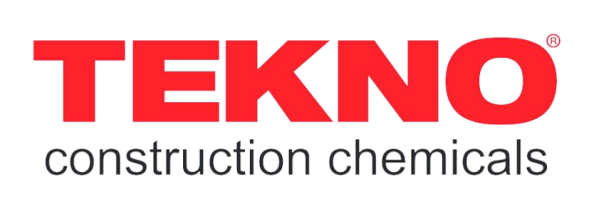 Двокомпонентна полімерцементна гідроізоляціяТЕХНІЧНІ ХАРАКТЕРИСТИКИТаблиця витратОпис продуктуДвокомпонентний гідроізоляційний матеріал, що складається з комбінації спеціальних цементів, рідких полімерів і добавок.Області застосуванняНа оштукатурених поверхнях або бетонних конструкціях всередині і зовні приміщеньНа цегляних та інших мінеральних поверхняхТераси, балкониВанні, санвузлиГідротехнічні спорудиГідротехнічні споруди Об'єкти інфраструктуриОсобливості та перевагиМоже використовуватися зовні і всередині приміщеньНе дає усадку і тріщинПідходить для горизонтального і вертикального застосуванняНе містить їдких і токсичних речовин і може використовуватися в резервуарах з питною водоюЯкість поверхніПоверхня повинна бути чистою, гладкою, твердою, без будь-яких антиадгезійних речовин, таких як пил, масло, бруд, іржа, цвіль і миючі засоби. Якщо в бетоні є розшарування, що відділяються і слабкі частини - вони повинні бути вилучені. Якщо на підлозі або стіні є тріщина або порожнина, яку потрібно гідроізолювати, її слід відремонтувати за допомогою відповідних ремонтних розчинів TEKNOREP. Переконайтеся, що поверхня має ухил для правильного водовідведення.Якщо ізольована поверхня суха, її слід зволожити і підготувати до нанесення. Кути і примикання підлога-стіна повинні бути скошені з допомогою ремонтного розчину TEKNOREP 300.Якщо потрібно після гідроізоляції укладати керамічну плитку, то необхідно попередньо закрити шви стрічкою TEKNOMER Chamfering Tape. Вводити в експлуатацію через 3-4 дня після нанесення.Інструкції по застосуванню20 кг порошкоподібної розчину слід ретельно перемішати, щоб не залишилося грудок при повільному наливанні рідкого компонента. Рекомендується, щоб перемішування суміші проводилося за допомогою  міксера зі швидкістю менше 500 об / хв. Щоб розчин визрів, після перемішування потрібно залишити його на 5 хвилин, і потім знову перемішати напротязі 1-2 хвилини. Підготовлений розчин слід наносити в 2 шари за допомогою валика, пензля, або макловиці. Зачекайте 5-6 годин між нанесенням шарів в залежності від температури навколишнього середовища. Шари слід наносити перпендикулярно один одному. Загальна товщина нанесення 2-3 мм.Застереження щодо застосуванняСлід дотримуватися обережності, щоб не пошкодити ізоляційний матеріал в процесі нанесення покриття.Оскільки матеріал грунтується на цементі - не вдихайте його пил, уникайте контакту зі шкірою і очима.Не наносити на дерево, ДСП, МДФ, фанеру, ПВХ і металеві поверхні.В суміші слід використовувати тільки рідину компонента В. Не додавати воду в розчин.Плитку, кераміку, штукатурку і стяжку слід наносити через 3 дні, щоб захистити поверхню від проколів і подряпин.Після нанесення матеріал повинен бути захищений від несприятливих погодних умов, таких як пряме сонячне світло, висока температура повітря (вище + 35 ° C), дощу і морозу. Відразу після нанесення, перед затвердінням, обладнання слід промити водою. Після затвердіння продукт може бути очищений тільки механічним способом.Після того, як TEKNOMER 200 EX ретельно перемішаний і залишений на 3-5 хвилин, він наноситься на насичену водою поверхню за допомогою кисті і / або шпателя, щоб волога не випаровувалася, а хімічний процес не зупинявся. Після отримання першого шару матеріалу, друге нанесення шару виконується в перпендикулярному напрямку щодо першого шару. При бажанні, можна використовувати, в якості додаткового армування шарів, штукатурну сітку, склохолст або термоскріпленний геотекстиль. Опис продуктуОпис продуктуКолірA - сірий сухий порошок; B - біла рідинаКолір сумішіСірийУпаковка25 набір (20 кг мішок і 5 кг відро)Термін зберігання12 місяців в закритій непошкодженій упаковці в сухих умовахІнформація щодо застосуванняІнформація щодо застосуванняПитома вага суміші1,78 (+ 0,50) кг / лЧас до введення в експлуатаціюМінімум 3 дніТехнічні характеристикиТехнічні характеристикиАдгезійна міцність (TS EN тисяча п'ятсот сорок два)> 0.8 (28 днів) Н / мм2Водопроникність (TS EN 1062-3)<0.1 кг / м2 / годОпір тиску води5 Бар (позитивне)Температурний режим для набору міцністі продукту(-25 ° C) - (+ 80 ° C)Teknomer 200Питома вага суміші (кг / л)витрата суміші1м2 / 2 шари / кг25 кг упаковка1,752,5-3,0